Comunicato stampa HOMO Conductor 2020 -WORKSHOP del collettivo GIU.NGO.lab-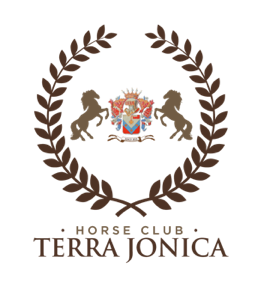 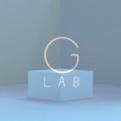 Il collettivo di artisti Giu.ngo-lab (Giuseppina Longo/Angelo Fabio Bianco/Maria Paola Minerba), reduce dall’esperienza della mostra Pater per Matera 2019, continua il suo percorso sul tema del filo conduttore, attraverso il workshop homo conductor, indetto per Open Call nazionale.  Il progetto Workshop Homo Conductor è curato dallo storico dell’arte Nicola Fasano, già curatore del Mu.Di di Taranto è durerà tre giorni distribuiti nel mese di settembre. Alla open call hanno risposto diversi artisti provenienti dalle più prestigiose istituzioni italiane di alta formazione. Ospiti della suggestiva location Horse Club Terra Jonica di S. Giorgio Jonico (TA), tutti gli artisti selezionati saranno operativi presso i camminamenti intorno a “Le Tagghjate”, un paesaggio surreale, della provincia di Taranto, fatto dalle antiche cave tufacee che si sviluppano per circa due chilometri sul fianco della collina del Belvedere, oggi sede della scuola di equitazione Terra Jonica.  L’evento espositivo finale è previsto per il 25 Settembre e sarà collaterale al prestigioso premio sportivo Coppa dei due mari, torneo cinque stelle di equitazione per atleti provenienti da tutto il territorio nazionale con lo chef de piste Uliano Vezzani. Il workshop sarà condotto dagli artisti di glab, da Nicola Fasano ed interverrà anche l’artista scultrice Marina Quaranta. La documentazione dell’evento artistico sarà affidata ai due fotografi Marco Morello PH. e Maria Paola Minerba PH. Ogni partecipante attraverso un intervento artistico in site-specific, lavorerà a più mani con gli artisti di Giu.ngo.lab sulla tematica del rapporto tra uomo e natura.Il collettivo tarantino glab, invitato dallo storico e critico d’arte Nicola Fasano a condurre il Workshop si esprime sulla tematica prescelta e dichiara : (…)l’interazione dei regni viventi del nostro pianeta, oggi particolarmente discussa, apre scenari del tutto nuovi sui quali poter costruire una visione sostenibile del futuro. L’invasione prevaricante dell’essere umano ha portato lo stesso a vivere un domani obnubilato da incertezze economiche, politiche e sociali.(…) Un altro futuro è possibile.L’open call è stata destinata a 10 studenti iscritti agli Istituti di alta formazione artistica presenti sul territorio nazionale o ai diplomati di qualsiasi corso di diploma di 1° e 2° livello e a 7 studenti iscritti al V° anno di Liceo artistico. Esporranno gli artisti: Caterina De Donato-Accademia di belle Arti di Brera (Milano)/Claudia Notaristefano - Accademia di belle arti di Firenze/Agostino Ruggiero -Facoltà di Architettura, Politecnico di Torino/Lorena Ortells - Accademia di belle Arti di Napoli/Melissa Santese- Facoltà di Architettura,Università degli Studi della Basilicata UNIBAS di Matera/ Luca Quercia - Accademia belle arti di Bari/Davide Marrone - Accademia belle arti di Bari/Aurora Avvantaggiato: Diplomata in scultura- presso l’Accademia di belle Arti di Bari/Raffaele Vitto: Diplomato in Scultura presso l’Accademia belle arti di Bari/Angela Campobasso: Diplomata in pittura presso l’ Accademia belle arti di Bari/Mariagrazia Carpignano-L.A.S Massafra-sez. Arti Visive/Francesco Festa L.A.S Massafra-sez. Arti Visive Alessandra Anelli Diplomando L.A.S Massafra-sez Arti Visive/Ilaria Maldarizzi -L.A.S Massafra-sez Arti Visive/Noemi Penna- L.A.S Massafra-sez Arti Visive/Alessia Palmisano L.A.S Massafra-sez Arti Visive e Giada Tinelli L.A.S Massafra-sez Arti Visivehttps://www.giungolab.com/https://www.horseclubterrajonica.it/